Auf Handelsreise am Limes 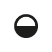 1	Gaius hat für seine Geschwister zu Hause eine Zeichnung des Limes angefertigt. Beschrifte sie.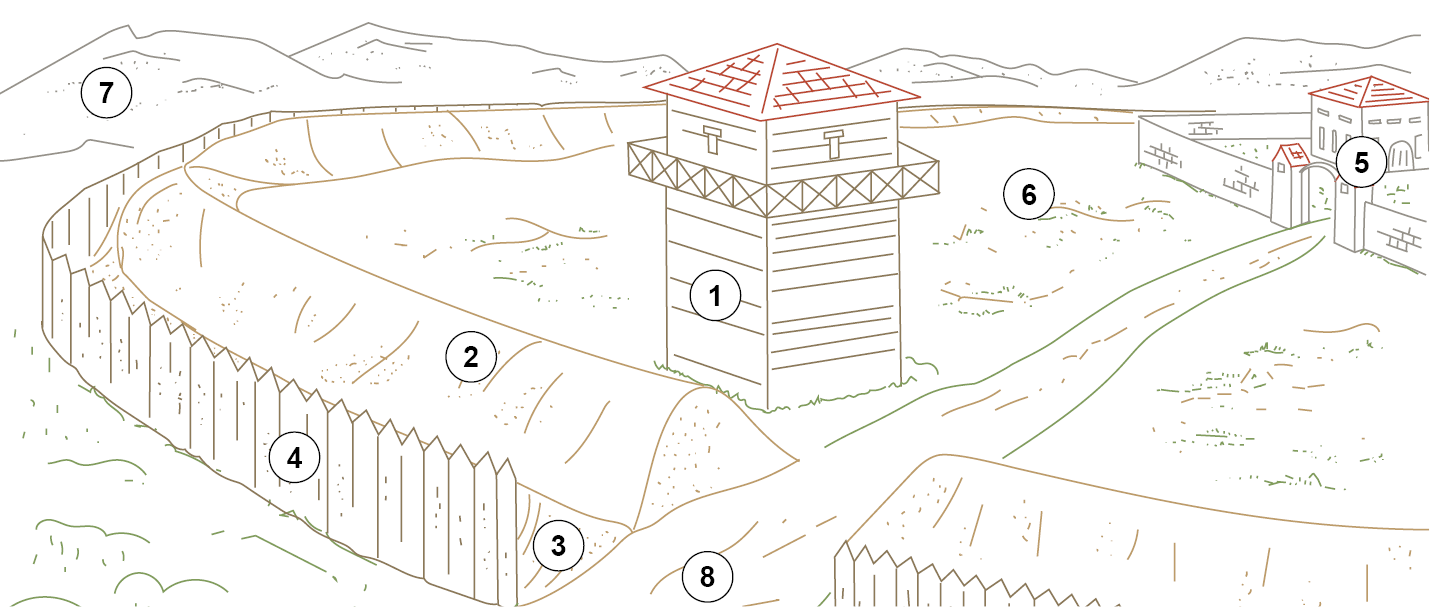 2	Maria, die kleine Schwester von Gaius, möchte zu Hause wissen, wie das Alarmsystem am Limes funktioniert. Zeichne Pfeile in die Skizze ein und erkläre die Abläufe und deren Reihenfolge.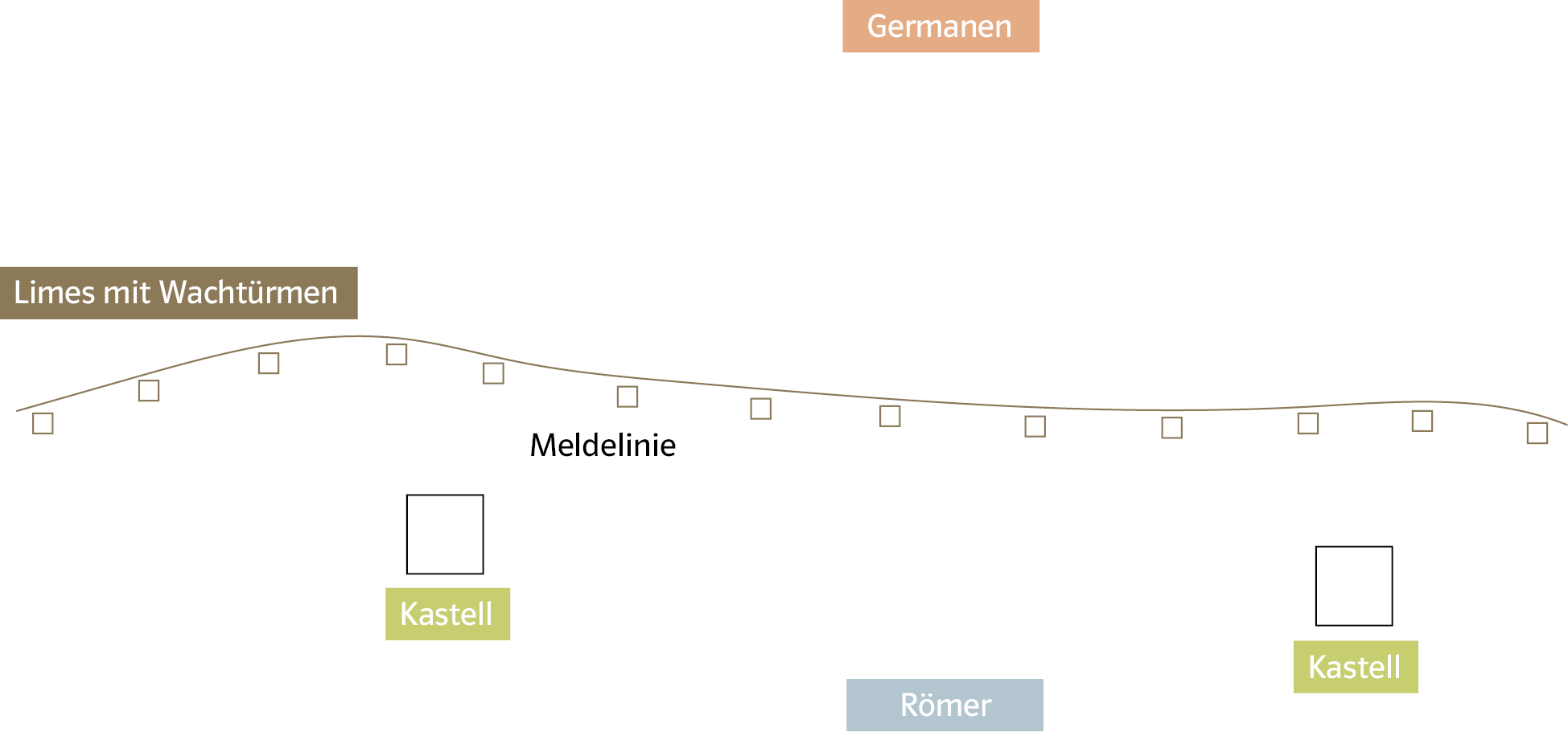 Lösungshilfen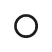 1	Ordne die Begriffe den Zahlen auf dem Schaubild zu.	Kästchen mit Begriffen:	freies Germanien – Römisches Reich – Limestor/Durchlass – Palisadenzaun – Graben – Erdwall – Limesturm – Limeskastell2	Sieh dir das Schaubild an und erkläre die Abläufe, die durch die Pfeile dargestellt werden, deinem Nachbarn.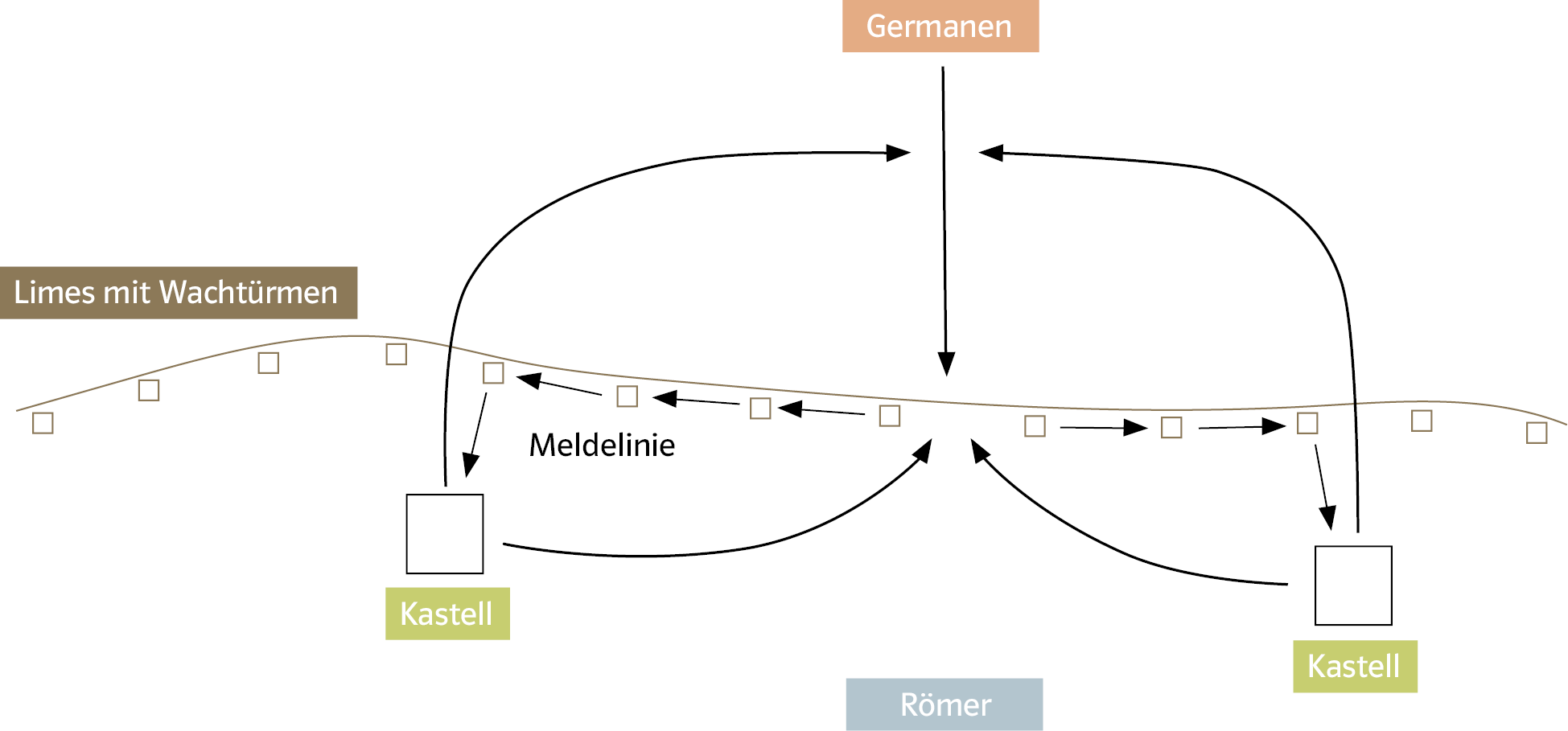 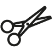 Zusatzaufgabe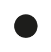 3	Gaius und seine Schwester Maria streiten sich. Ist der Limes eine Grenzstation oder eine Handelsstation? Was meinst du? Begründe deine Meinung.